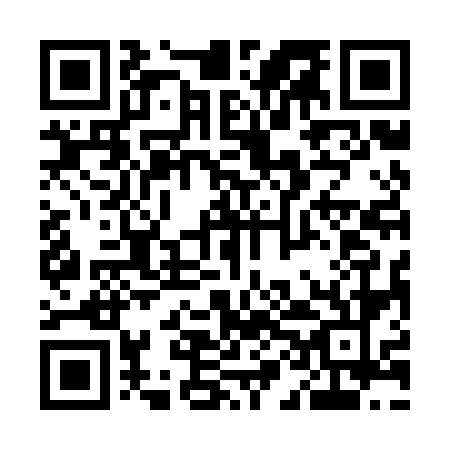 Prayer times for Ponikiew Duza, PolandMon 1 Apr 2024 - Tue 30 Apr 2024High Latitude Method: Angle Based RulePrayer Calculation Method: Muslim World LeagueAsar Calculation Method: HanafiPrayer times provided by https://www.salahtimes.comDateDayFajrSunriseDhuhrAsrMaghribIsha1Mon4:046:0712:385:047:099:052Tue4:016:0512:375:057:119:073Wed3:586:0212:375:077:139:104Thu3:556:0012:375:087:149:125Fri3:525:5812:365:097:169:146Sat3:485:5512:365:107:189:177Sun3:455:5312:365:127:209:198Mon3:425:5112:365:137:229:229Tue3:395:4812:355:147:239:2410Wed3:365:4612:355:157:259:2711Thu3:325:4412:355:177:279:3012Fri3:295:4112:345:187:299:3213Sat3:265:3912:345:197:309:3514Sun3:235:3712:345:207:329:3815Mon3:195:3512:345:217:349:4016Tue3:165:3212:345:237:369:4317Wed3:125:3012:335:247:389:4618Thu3:095:2812:335:257:399:4919Fri3:055:2612:335:267:419:5220Sat3:025:2312:335:277:439:5521Sun2:585:2112:325:287:459:5822Mon2:555:1912:325:307:4610:0123Tue2:515:1712:325:317:4810:0424Wed2:475:1512:325:327:5010:0725Thu2:445:1312:325:337:5210:1026Fri2:405:1112:325:347:5310:1327Sat2:365:0912:315:357:5510:1728Sun2:325:0712:315:367:5710:2029Mon2:285:0412:315:377:5910:2330Tue2:245:0212:315:398:0010:27